แผนกวิชา		           	              วิทยาลัยเทคนิคนครศรีธรรมราช						วันที่	  เดือน			พ.ศ.		เรียน  หัวหน้าแผนกวิชา       				เรื่อง  ขอสอบหัวข้อโครงงานวิจัยข้าพเจ้า       						หัวหน้าโครงงานวิจัย  พร้อมด้วยผู้ร่วมวิจัยจำนวน		คน  ดังนี้							รหัส											รหัส											รหัส				          สาขาวิชา					สาขางาน				ระดับชั้น		ปีที่		กลุ่ม		ปีการศึกษา	2566		มีความประสงค์ขอสอบหัวข้อโครงงานวิจัย     เพื่อเป็นส่วนหนึ่งของการศึกษาในรายวิชา โครงงาน  ระดับ (.....) ปวช. (.....) ปวส.  ในวันที่		เดือน				พ.ศ.		ชื่อโครงงานวิจัย 	(ภาษาไทย)											(ภาษาอังกฤษ) 									ชื่อครูผู้สอนรายวิชาโครงงาน									ชื่อครูที่ปรึกษาร่วม (ถ้ามี)										 	จึงเรียนมาเพื่อโปรดพิจารณา  ดังรายละเอียดโครงงานวิจัยที่แนบมาด้วย				ลงชื่อ				 (หัวหน้าโครงงานวิจัย)				         (				)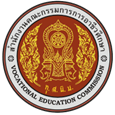 แบบคำร้องขอสอบหัวข้อโครงงานวิจัย  ในรายวิชาโครงงานงานพัฒนาหลักสูตรการเรียนการสอน   ฝ่ายวิชาการวิทยาลัยเทคนิคนครศรีธรรมราช ความเห็นครูผู้สอนวิชาโครงงาน........................................................................................................................................................ลงนาม .................................................    (                                  )  .........../............./.................ความเห็นหัวหน้าแผนกวิชา...................................................................................................................................................................................................      ลงนาม ..................................................    (                                 )                ............./............../..................